Physics 100 							Name: _________________________________Unit 1: Physics BasicsNotes: Metric Measuring, Part 1Metric Base units:  Name the basic metric units for each of the following…1.	Volume (size) : __________________2.	Mass (amount of matter in something): __________________3.	Weight (how heavy something is; a measure of gravitational attraction) : _________________4.	Length : ______________Metric Estimation:   Provide the correct metric unit for each of the following.Answer Choices:  mm (millimeter) , cm (centimeter), L (liter), mL (milliliter), N (Newton), kg (kilogram), g (gram), m (meter)5.	The width of a pinky fingernail = 1 _______6.	The length of a long step = 1 _______7.	The mass of a standard Nalgene bottle full of water = 1 _______8.	The mass of a paper clip = 1 _______9.	The volume of a chocolate chip = 1 _______10.	The volume of a standard Nalgene water bottle = 1 _______11.	The thickness of a dime = 1 _______12.	The weight of an uncooked burger patty = 1 _______13.	Half of a mile is a little bit less than 1 ________Metric Ratios:  Enter numbers that give the correct ratios14.	_______ m = ________ cm15.	_______ mm = _______ cm = _______ m16.	_______ m = ________ kmPractice:  Metric Measuring, Part 1Each of the items below is approximately equal to 1 metric unit.  Write the name of the unit and what that unit measures.  For some items, there is more than one answer.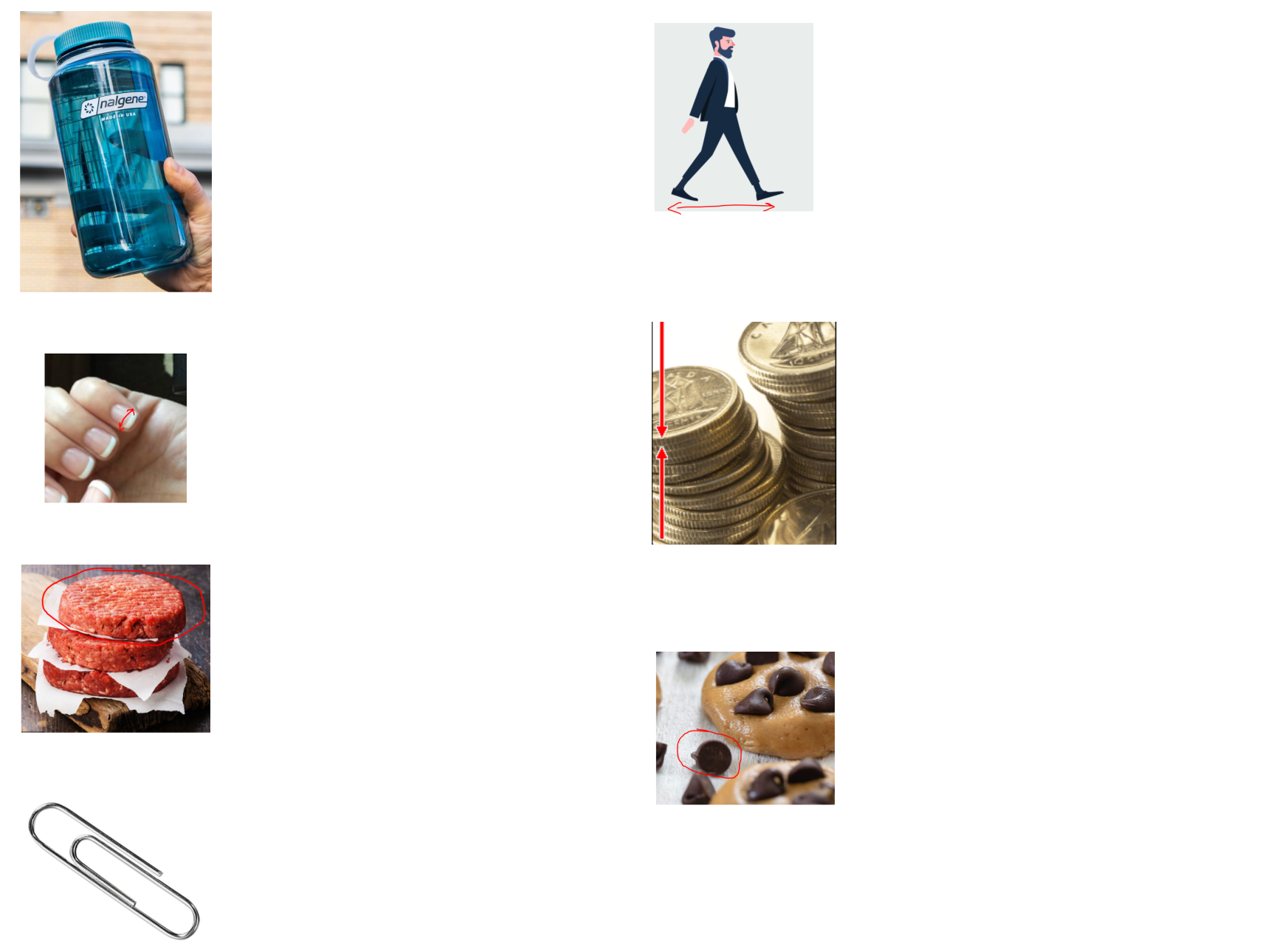 Measuring in cm and mm:1.	Measure the line on the right and record the length in cm and mm.   Length = _____ cm = _______mm2.	Measure the line below, and record the length in cm and mm.  Length = __________ cm = __________ mm